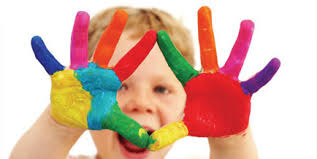 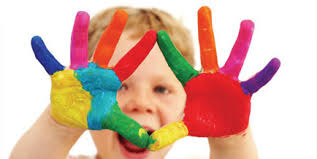 Community Paediatrics Referral FormCommunity Paediatrics Referral Form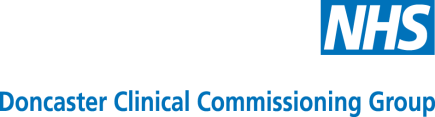 Please Return to:Anne Donkin   anne.donkin@dbh.nhs.uk    c/o Children's Outpatients DepartmentContact Phone No: (01302) 366666 ext 6571		Fax No:  (01302) 647276Please Return to:Anne Donkin   anne.donkin@dbh.nhs.uk    c/o Children's Outpatients DepartmentContact Phone No: (01302) 366666 ext 6571		Fax No:  (01302) 647276Please Return to:Anne Donkin   anne.donkin@dbh.nhs.uk    c/o Children's Outpatients DepartmentContact Phone No: (01302) 366666 ext 6571		Fax No:  (01302) 647276Please Return to:Anne Donkin   anne.donkin@dbh.nhs.uk    c/o Children's Outpatients DepartmentContact Phone No: (01302) 366666 ext 6571		Fax No:  (01302) 647276Name of ReferrerName of ReferrerDate of ReferralDate of ReferralIs this a Joint Referral?Is this a Joint Referral?Patient Details                                                        Patient Details                                                        Patient Details                                                        Patient Details                                                        Surname:Surname:First Name:First Name:DOB:                  DOB:                  Gender:Gender:Ethnic origin:Ethnic origin:NHS Number:            NHS Number:            Disability/Special Educational Need:Disability/Special Educational Need:Address:Address:Interpreter required:         Interpreter required:         Language:Language:Looked after Child:             Looked after Child:             Nursery/ School/ Academy:Nursery/ School/ Academy:Contact:Contact:GP detailsGP detailsGP detailsGP detailsName:  Name:  Address:Address:Tel no:Tel no:Fax number:Fax number:Is the GP aware of the referral?	Is the GP aware of the referral?	Did the GP participate in the referral?	Did the GP participate in the referral?	  Carer/Parent details  Carer/Parent detailsSurname:Surname:First Name:First Name:Gender:Gender:Ethnic origin:Ethnic origin:Relationship to child:Relationship to child:MotherMotherAddress:Address:Tel no:	Tel no:	Interpreter required:         Interpreter required:         School Nurse/Health Visitor DetailsSchool Nurse/Health Visitor DetailsName:	Name:	Address:Address:Tel no:	Tel no:	Fax number:Fax number:Is the S/N or H/V aware of the referral?	Is the S/N or H/V aware of the referral?	Did the S/N or H/V participate in the referral?Did the S/N or H/V participate in the referral?Please use this referral form for the following paediatric pathways and tick the likely diagnosis (if possible)Please use this referral form for the following paediatric pathways and tick the likely diagnosis (if possible)Please use this referral form for the following paediatric pathways and tick the likely diagnosis (if possible)Please use this referral form for the following paediatric pathways and tick the likely diagnosis (if possible)1 - Autism Spectrum1 - Autism Spectrum2 - Attention Deficit Hyperactivity Disorder2 - Attention Deficit Hyperactivity Disorder3 - Developmental Delay e.g. Language, motor concerns, co-ordination difficulties.3 - Developmental Delay e.g. Language, motor concerns, co-ordination difficulties.4 - Failure to Thrive4 - Failure to Thrive5 – Cerebral Palsy5 – Cerebral PalsyThe following information will assist in the General Development Assessment.Please tick as appropriate if the information is attached, this can be in the form of reports, print outs of medication, letters etc. This will speed up the referral.Reason for referral & background 			                                 Tick if attached		Reason for referral & background 			                                 Tick if attached		Reason for referral & background 			                                 Tick if attached		Reason for referral & background 			                                 Tick if attached		Other areas of concern		Other areas of concern		Other areas of concern		Other areas of concern		Medical history		Medical history		Medical history		Medical history		Antenatal & birth history (for Cerebral Palsy & Developmental Delay)	Antenatal & birth history (for Cerebral Palsy & Developmental Delay)	Antenatal & birth history (for Cerebral Palsy & Developmental Delay)	Antenatal & birth history (for Cerebral Palsy & Developmental Delay)	Developmental history		Developmental history		Developmental history		Developmental history		Educational issues (SN)	 (GP optional)	Educational issues (SN)	 (GP optional)	Educational issues (SN)	 (GP optional)	Educational issues (SN)	 (GP optional)	Family information		Family information		Family information		Family information		Current support the child is receiving if any		Current support the child is receiving if any		Current support the child is receiving if any		Current support the child is receiving if any		Psychology involvement if any		Psychology involvement if any		Psychology involvement if any		Psychology involvement if any		Are you aware of any issues regarding the following, please tick the relevant box and enclose the details.Child protection/ child in need							CAF/ TAC									Social care issues (if so please list below)					Are you aware of any issues regarding the following, please tick the relevant box and enclose the details.Child protection/ child in need							CAF/ TAC									Social care issues (if so please list below)					Are you aware of any issues regarding the following, please tick the relevant box and enclose the details.Child protection/ child in need							CAF/ TAC									Social care issues (if so please list below)					Are you aware of any issues regarding the following, please tick the relevant box and enclose the details.Child protection/ child in need							CAF/ TAC									Social care issues (if so please list below)					List of all involved (If no CAF attached)						List of all involved (If no CAF attached)						List of all involved (If no CAF attached)						List of all involved (If no CAF attached)						Name:Organisation:Organisation:Contact Information (if known)Any other thoughts you want to capture:Any other thoughts you want to capture:Any other thoughts you want to capture:Any other thoughts you want to capture:For office use only:For office use only:For office use only:For office use only:Date Accepted:Date Accepted:Name:Name: